 フワット購入申込書 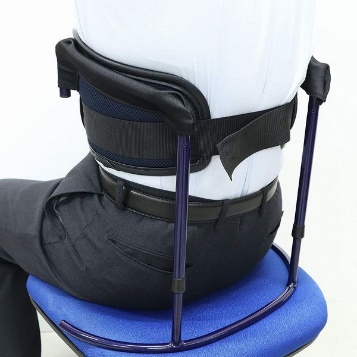 フワットをご購入される場合は，この申込書を郵送またはFAXでお送りいただくか，末尾の内容をメールにてお送りください。商品名：フワット 価　格：36, 000円／１個　(税込、送料込)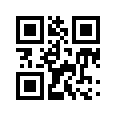 発　送：入金確認から1週間程度詳　細：フワット公式ページ <http://fwat.fit/> ＜お振込先＞     　銀行名  ：佐賀銀行　与賀町支店     　普通NO : ２０９２３４３     　口座名  ：株式会社山城機巧     　(振込手数料はお客様負担でお願いします。) ＜申込書の送付先／本件に関するお問合せ先＞会社名：株式会社 山城機巧（佐賀大学ベンチャー）担当者：山城佑太（山城機巧社長）／中山功一（佐賀大学准教授）住所：〒840-8502　佐賀市本庄1 佐賀大学理工学部7号館308室Fax番号：０９５２-２０-４７３１電子メールアドレス：knakayama@is.saga-u.ac.jp（中山）――――――――――――― キ　リ　ト　リ　―――――――――――――